Об утверждении  муниципальной  программы «Улучшение условий и охраны труда в муниципальном районе  Камышлинский Самарской области» на 2021-2023 годыВ целях улучшения условий и охраны труда в организациях всех форм собственности муниципального района Камышлинский, на основании Федерального закона от 06.10.2003  № 131-ФЗ «Об общих принципах организации местного самоуправления в Российской Федерации», руководствуясь Уставом муниципального района Камышлинский Самарской области, Администрация муниципального района Камышлинский Самарской областиПОСТАНОВЛЯЕТ:1. Утвердить прилагаемую муниципальную   программу «Улучшение условий и охраны труда  в муниципальном районе Камышлинский Самарской области» на 2021-2023 годы. 2. Опубликовать настоящее постановление в районной газете «Камышлинские известия» и разместить на официальном сайте Администрации муниципального района Камышлинский Самарской области в сети Интернет/www.kamadm.ru/.3. Настоящее постановление вступает в силу после его опубликования.4.   Контроль за исполнением настоящего постановления возложить на заместителя Главы муниципального района по социальным вопросам Павлова А.М..Глава муниципального района                                                    Р.К.Багаутдинов                                                                   Исп. Шафигуллина Г.И.-3-33-87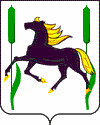 АДМИНИСТРАЦИЯмуниципального района КамышлинскийСамарской областиПОСТАНОВЛЕНИЕ25.01.2021 №29